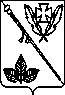 Совет Новодеревянковского сельского поселенияКаневского районаРЕШЕНИЕот                                                                                   № ст-ца НоводеревянковскаяО внесении изменений  в решение Совета Новодеревянковского сельского поселения от 03 июня 2016 года № 87 « Об утверждении Положения о бюджетном процессев Новодеревянковском сельском поселении Каневского района»В соответствии с Бюджетным кодексом Российской Федерации, с Федеральным законом от 6 октября 2003 года № 131-ФЗ «Об общих принципах организации местного самоуправления в Российской Федерации», Уставом Новодеревянковского сельского поселения Каневского района,  Совет Новодеревянковского сельского поселения Каневского района р е ш и л:1. Внести следующие изменения в приложение к решению Совета Новодеревянковского сельского поселения от 03 июня 2016 года № 87 «Об утверждении Положения о бюджетном процессе в Новодеревянковском сельском поселении Каневского района»:1.1. Абзац 3 статьи 11 Положения о бюджетном процессе изложить в следующей  редакции:«Средства резервного фонда местной администрации направляются на финансовое обеспечение непредвиденных расходов, в том числе на проведение аварийно-восстановительных работ и иных мероприятий, связанных с ликвидацией последствий стихийных бедствий и других чрезвычайных ситуаций, а так же на иные мероприятия, предусмотренные порядком, указанным в п.6 ст.81 БК РФ»2. Контроль за выполнением настоящего решения возложить на постоянную комиссию Совета Новодеревянковского сельского поселения Каневского района по вопросам экономики и бюджету (Гуденко).3.  Настоящее решение вступает в силу со дня его официального обнародования.Глава Новодеревянковского сельского поселения Каневского района	                                             А.С.РокотянскийПредседатель СоветаНоводеревянковскогосельского поселенияКаневского района						        В.И.Дахов